INDICAÇÃO Nº 1965/2020Indica ao Poder Executivo Municipal, revitalização no espaço que abriga o bocha do bairro Siqueira Campos, assim como em seu entorno, neste município.Excelentíssimo Senhor Prefeito Municipal, Justificativa:Conforme relatos de moradores locais tanto o bocha quanto ao entorno do mesmo se faz necessária uma revitalização tanto no local que abriga a cancha quanto as calçadas (danificadas por causa das raízes) , árvores (precisam ser podadas ou substituídas), sinalização de solo para carros 45 graus completamente apagadas com o tempo, parquinho com brinquedos quebrados, banheiro precisa de manutenção, assim como as torneiras de agua. “Faz anos que estamos solicitando, essa parte é bem esquecida, afirmou um morador, já fiz protocolo há 3 anos e até o momento nada, somos nos que lidamos com a falta de um lugar revitalizado”, afirmou o vereador.Plenário “Dr. Tancredo Neves”, em 15 de setembro de 2020.                                                        Celso Ávila (PV)-vereador-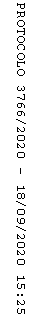 